ELECTRIC SERVICE AND CO-OP MEMBERSHIP APPLICATION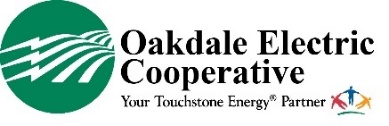 PO Box 40, Oakdale, WI 54649 | 800-241-2468 | Fax 608-372-5173 | www.oakdalerec.comBy signing below, you are applying for and agree to become a member of Oakdale Electric Cooperative and to accept all terms and conditions of membership as provided in the "Membership Agreement Terms and Conditions.”  This agreement for electric service shall remain in force until cancelled by withdrawal of the Applicant from membership in the Cooperative.	Applicant: ___________________________________________________________________________________________________			SIGNATURE									DATECo-Applicant: ________________________________________________________________________________________________	 			SIGNATURE									DATE        OEC Use OnlyLocation:      Account:       Customer:      APPLICANTAPPLICANTAPPLICANTAPPLICANTAPPLICANTAPPLICANTAPPLICANTAPPLICANTAPPLICANTAPPLICANTAPPLICANTAPPLICANTAPPLICANTAPPLICANTAPPLICANTAPPLICANTAPPLICANTAPPLICANTAPPLICANTNAME (First, MI, Last):          NAME (First, MI, Last):          NAME (First, MI, Last):          NAME (First, MI, Last):          NAME (First, MI, Last):          NAME (First, MI, Last):          NAME (First, MI, Last):          NAME (First, MI, Last):          NAME (First, MI, Last):          NAME (First, MI, Last):          SOCIAL SECURITY #:           SOCIAL SECURITY #:           SOCIAL SECURITY #:           SOCIAL SECURITY #:           SOCIAL SECURITY #:           SOCIAL SECURITY #:           SOCIAL SECURITY #:           SOCIAL SECURITY #:           MAIDEN NAME:                                                                                                    MAIDEN NAME:                                                                                                    MAIDEN NAME:                                                                                                    MAIDEN NAME:                                                                                                    MAIDEN NAME:                                                                                                    MAIDEN NAME:                                                                                                    MAIDEN NAME:                                                                                                    MAIDEN NAME:                                                                                                    MAIDEN NAME:                                                                                                    MAIDEN NAME:                                                                                                    DATE OF BIRTH:          DATE OF BIRTH:          DATE OF BIRTH:          DATE OF BIRTH:          DATE OF BIRTH:          DATE OF BIRTH:          DATE OF BIRTH:          DATE OF BIRTH:          HOME PHONE #:           HOME PHONE #:           HOME PHONE #:           HOME PHONE #:           HOME PHONE #:           CELL #:        CELL #:        CELL #:        CELL #:        CELL #:        WORK #:       WORK #:       WORK #:       WORK #:       WORK #:       WORK #:       WORK #:       WORK #:       EMAIL ADDRESS:        EMAIL ADDRESS:        EMAIL ADDRESS:        EMAIL ADDRESS:        EMAIL ADDRESS:        EMAIL ADDRESS:        EMAIL ADDRESS:        EMAIL ADDRESS:        EMAIL ADDRESS:        EMAIL ADDRESS:        EMAIL ADDRESS:        EMAIL ADDRESS:        EMAIL ADDRESS:        EMAIL ADDRESS:        EMAIL ADDRESS:        EMAIL ADDRESS:        EMAIL ADDRESS:        EMAIL ADDRESS:        EMPLOYER:       EMPLOYER:       EMPLOYER:       EMPLOYER:       EMPLOYER:       EMPLOYER:       EMPLOYER:       EMPLOYER:       EMPLOYER:       EMPLOYER:       EMPLOYER:       EMPLOYER:       EMPLOYER:       EMPLOYER:       EMPLOYER:       EMPLOYER:       EMPLOYER:       EMPLOYER:       SERVICE ADDRESS:         SERVICE ADDRESS:         SERVICE ADDRESS:         SERVICE ADDRESS:         SERVICE ADDRESS:         SERVICE ADDRESS:         SERVICE ADDRESS:         SERVICE ADDRESS:         SERVICE ADDRESS:         SERVICE ADDRESS:         SERVICE ADDRESS:         SERVICE ADDRESS:         SERVICE ADDRESS:         SERVICE ADDRESS:         SERVICE ADDRESS:         SERVICE ADDRESS:         SERVICE ADDRESS:         SERVICE ADDRESS:         BILLING ADDRESS: (IF DIFFERENT FROM SERVICE ADDRESS)       BILLING ADDRESS: (IF DIFFERENT FROM SERVICE ADDRESS)       BILLING ADDRESS: (IF DIFFERENT FROM SERVICE ADDRESS)       BILLING ADDRESS: (IF DIFFERENT FROM SERVICE ADDRESS)       BILLING ADDRESS: (IF DIFFERENT FROM SERVICE ADDRESS)       BILLING ADDRESS: (IF DIFFERENT FROM SERVICE ADDRESS)       BILLING ADDRESS: (IF DIFFERENT FROM SERVICE ADDRESS)       BILLING ADDRESS: (IF DIFFERENT FROM SERVICE ADDRESS)       BILLING ADDRESS: (IF DIFFERENT FROM SERVICE ADDRESS)       BILLING ADDRESS: (IF DIFFERENT FROM SERVICE ADDRESS)       BILLING ADDRESS: (IF DIFFERENT FROM SERVICE ADDRESS)       BILLING ADDRESS: (IF DIFFERENT FROM SERVICE ADDRESS)       BILLING ADDRESS: (IF DIFFERENT FROM SERVICE ADDRESS)       BILLING ADDRESS: (IF DIFFERENT FROM SERVICE ADDRESS)       BILLING ADDRESS: (IF DIFFERENT FROM SERVICE ADDRESS)       BILLING ADDRESS: (IF DIFFERENT FROM SERVICE ADDRESS)       BILLING ADDRESS: (IF DIFFERENT FROM SERVICE ADDRESS)       BILLING ADDRESS: (IF DIFFERENT FROM SERVICE ADDRESS)       OWN     OWN     RENT     RENT     RENT     RENT     RENT     IF RENT, PROPERTY OWNER:      IF RENT, PROPERTY OWNER:      IF RENT, PROPERTY OWNER:      IF RENT, PROPERTY OWNER:      IF RENT, PROPERTY OWNER:      IF RENT, PROPERTY OWNER:      IF RENT, PROPERTY OWNER:      IF RENT, PROPERTY OWNER:      TYPE OF SERVICE: (SELECT ONE BELOW)TYPE OF SERVICE: (SELECT ONE BELOW)TYPE OF SERVICE: (SELECT ONE BELOW)TYPE OF SERVICE: (SELECT ONE BELOW)TYPE OF SERVICE: (SELECT ONE BELOW)TYPE OF SERVICE: (SELECT ONE BELOW)TYPE OF SERVICE: (SELECT ONE BELOW)TYPE OF SERVICE: (SELECT ONE BELOW)TYPE OF SERVICE: (SELECT ONE BELOW)TYPE OF SERVICE: (SELECT ONE BELOW)TYPE OF SERVICE: (SELECT ONE BELOW)TYPE OF SERVICE: (SELECT ONE BELOW)TYPE OF SERVICE: (SELECT ONE BELOW)TYPE OF SERVICE: (SELECT ONE BELOW)TYPE OF SERVICE: (SELECT ONE BELOW)TYPE OF SERVICE: (SELECT ONE BELOW)TYPE OF SERVICE: (SELECT ONE BELOW)TYPE OF SERVICE: (SELECT ONE BELOW)PRIMARY RESIDENCE     PRIMARY RESIDENCE     DAIRY FARMDAIRY FARMDAIRY FARMDAIRY FARMDAIRY FARMCOMMERCIALCOMMERCIALCOMMERCIALCOMMERCIALPUBLIC BUILDINGPUBLIC BUILDINGSEASONAL     SEASONAL     FARM-OTHERFARM-OTHERFARM-OTHERFARM-OTHERFARM-OTHERIRRIGATIONIRRIGATIONIRRIGATIONIRRIGATIONOTHEROTHERCO-APPLICANTCO-APPLICANTCO-APPLICANTCO-APPLICANTCO-APPLICANTCO-APPLICANTCO-APPLICANTCO-APPLICANTCO-APPLICANTCO-APPLICANTCO-APPLICANTCO-APPLICANTCO-APPLICANTCO-APPLICANTCO-APPLICANTCO-APPLICANTCO-APPLICANTCO-APPLICANTNAME (First, MI, Last):      NAME (First, MI, Last):      NAME (First, MI, Last):      NAME (First, MI, Last):      NAME (First, MI, Last):      NAME (First, MI, Last):      NAME (First, MI, Last):      NAME (First, MI, Last):      NAME (First, MI, Last):      NAME (First, MI, Last):      SOCIAL SECURITY #:       SOCIAL SECURITY #:       SOCIAL SECURITY #:       SOCIAL SECURITY #:       SOCIAL SECURITY #:       SOCIAL SECURITY #:       SOCIAL SECURITY #:       SOCIAL SECURITY #:       MAIDEN NAME:       MAIDEN NAME:       MAIDEN NAME:       MAIDEN NAME:       MAIDEN NAME:       MAIDEN NAME:       MAIDEN NAME:       MAIDEN NAME:       MAIDEN NAME:       MAIDEN NAME:       DATE OF BIRTH:       DATE OF BIRTH:       DATE OF BIRTH:       DATE OF BIRTH:       DATE OF BIRTH:       DATE OF BIRTH:       DATE OF BIRTH:       DATE OF BIRTH:       HOME PHONE #:      HOME PHONE #:      HOME PHONE #:      HOME PHONE #:      HOME PHONE #:      CELL #:      CELL #:      CELL #:      CELL #:      CELL #:      WORK #:      WORK #:      WORK #:      WORK #:      WORK #:      WORK #:      WORK #:      WORK #:      EMPLOYER:      EMPLOYER:      EMPLOYER:      EMPLOYER:      EMPLOYER:      EMPLOYER:      EMPLOYER:      EMPLOYER:      EMPLOYER:      EMPLOYER:      EMPLOYER:      EMPLOYER:      EMPLOYER:      EMPLOYER:      EMPLOYER:      EMPLOYER:      EMPLOYER:      EMPLOYER:      COMMERCIAL SERVICE ONLYCOMMERCIAL SERVICE ONLYCOMMERCIAL SERVICE ONLYCOMMERCIAL SERVICE ONLYCOMMERCIAL SERVICE ONLYCOMMERCIAL SERVICE ONLYCOMMERCIAL SERVICE ONLYCOMMERCIAL SERVICE ONLYCOMMERCIAL SERVICE ONLYCOMMERCIAL SERVICE ONLYCOMMERCIAL SERVICE ONLYCOMMERCIAL SERVICE ONLYCOMMERCIAL SERVICE ONLYCOMMERCIAL SERVICE ONLYCOMMERCIAL SERVICE ONLYCOMMERCIAL SERVICE ONLYCOMMERCIAL SERVICE ONLYCOMMERCIAL SERVICE ONLYBUSINESS NAME:       BUSINESS NAME:       BUSINESS NAME:       BUSINESS NAME:       BUSINESS NAME:       BUSINESS NAME:       BUSINESS NAME:       BUSINESS NAME:       BUSINESS NAME:       BUSINESS NAME:       BUSINESS NAME:       BUSINESS NAME:       BUSINESS NAME:       BUSINESS NAME:       BUSINESS NAME:       BUSINESS NAME:       BUSINESS NAME:       BUSINESS NAME:       TAX EXEMPT:      TAX EXEMPT:      NO       NO       NO       NO       NO       YES            YES            YES            IF YES, PLEASE PROVIDE FORMIF YES, PLEASE PROVIDE FORMIF YES, PLEASE PROVIDE FORMIF YES, PLEASE PROVIDE FORMIF YES, PLEASE PROVIDE FORMIF YES, PLEASE PROVIDE FORMIF YES, PLEASE PROVIDE FORMIF YES, PLEASE PROVIDE FORMTYPE OF BUSINESS: (SELECT ONE BELOW)TYPE OF BUSINESS: (SELECT ONE BELOW)TYPE OF BUSINESS: (SELECT ONE BELOW)TYPE OF BUSINESS: (SELECT ONE BELOW)TYPE OF BUSINESS: (SELECT ONE BELOW)TYPE OF BUSINESS: (SELECT ONE BELOW)TYPE OF BUSINESS: (SELECT ONE BELOW)TYPE OF BUSINESS: (SELECT ONE BELOW)TYPE OF BUSINESS: (SELECT ONE BELOW)TYPE OF BUSINESS: (SELECT ONE BELOW)TYPE OF BUSINESS: (SELECT ONE BELOW)TYPE OF BUSINESS: (SELECT ONE BELOW)TYPE OF BUSINESS: (SELECT ONE BELOW)TYPE OF BUSINESS: (SELECT ONE BELOW)TYPE OF BUSINESS: (SELECT ONE BELOW)TYPE OF BUSINESS: (SELECT ONE BELOW)TYPE OF BUSINESS: (SELECT ONE BELOW)TYPE OF BUSINESS: (SELECT ONE BELOW)LIMITED LIABILITY INCORPORATEDINCORPORATEDINCORPORATEDSOLE PROPRIETORSHIPSOLE PROPRIETORSHIPSOLE PROPRIETORSHIPPARTNERSHIP PARTNERSHIP PARTNERSHIP PARTNERSHIP ADDRESS:      ADDRESS:      ADDRESS:      ADDRESS:      ADDRESS:      ADDRESS:      ADDRESS:      ADDRESS:      STATE OF INCORPORATION/ORGANIZATION:      STATE OF INCORPORATION/ORGANIZATION:      STATE OF INCORPORATION/ORGANIZATION:      STATE OF INCORPORATION/ORGANIZATION:      STATE OF INCORPORATION/ORGANIZATION:      STATE OF INCORPORATION/ORGANIZATION:      STATE OF INCORPORATION/ORGANIZATION:      STATE OF INCORPORATION/ORGANIZATION:      STATE OF INCORPORATION/ORGANIZATION:      STATE OF INCORPORATION/ORGANIZATION:      FEDERAL ID/SOCIAL SECURITY:      FEDERAL ID/SOCIAL SECURITY:      FEDERAL ID/SOCIAL SECURITY:      FEDERAL ID/SOCIAL SECURITY:      FEDERAL ID/SOCIAL SECURITY:      FEDERAL ID/SOCIAL SECURITY:      FEDERAL ID/SOCIAL SECURITY:      FEDERAL ID/SOCIAL SECURITY:      FEDERAL ID/SOCIAL SECURITY:      FEDERAL ID/SOCIAL SECURITY:      FEDERAL ID/SOCIAL SECURITY:      FEDERAL ID/SOCIAL SECURITY:      FEDERAL ID/SOCIAL SECURITY:      FEDERAL ID/SOCIAL SECURITY:      FEDERAL ID/SOCIAL SECURITY:      FEDERAL ID/SOCIAL SECURITY:      FEDERAL ID/SOCIAL SECURITY:      FEDERAL ID/SOCIAL SECURITY:      CONTACT PERSON:      CONTACT PERSON:      CONTACT PERSON:      CONTACT PERSON:      CONTACT PERSON:      CONTACT PERSON:      CONTACT PERSON:      CONTACT PERSON:      CELL #:      CELL #:      CELL #:      CELL #:      CELL #:      WORK #:      WORK #:      WORK #:      WORK #:      WORK #:      EMAIL ADDRESS:      EMAIL ADDRESS:      EMAIL ADDRESS:      EMAIL ADDRESS:      EMAIL ADDRESS:      EMAIL ADDRESS:      EMAIL ADDRESS:      EMAIL ADDRESS:      EMAIL ADDRESS:      EMAIL ADDRESS:      EMAIL ADDRESS:      EMAIL ADDRESS:      EMAIL ADDRESS:      EMAIL ADDRESS:      EMAIL ADDRESS:      EMAIL ADDRESS:      EMAIL ADDRESS:      EMAIL ADDRESS:      ADDITIONAL CONTACT:      ADDITIONAL CONTACT:      ADDITIONAL CONTACT:      ADDITIONAL CONTACT:      ADDITIONAL CONTACT:      ADDITIONAL CONTACT:      ADDITIONAL CONTACT:      ADDITIONAL CONTACT:      CELL #:      CELL #:      CELL #:      CELL #:      CELL #:      WORK #:       WORK #:       WORK #:       WORK #:       WORK #:       EMAIL ADDRESS:      EMAIL ADDRESS:      EMAIL ADDRESS:      EMAIL ADDRESS:      EMAIL ADDRESS:      EMAIL ADDRESS:      EMAIL ADDRESS:      EMAIL ADDRESS:      EMAIL ADDRESS:      EMAIL ADDRESS:      EMAIL ADDRESS:      EMAIL ADDRESS:      EMAIL ADDRESS:      EMAIL ADDRESS:      EMAIL ADDRESS:      EMAIL ADDRESS:      EMAIL ADDRESS:      EMAIL ADDRESS:      